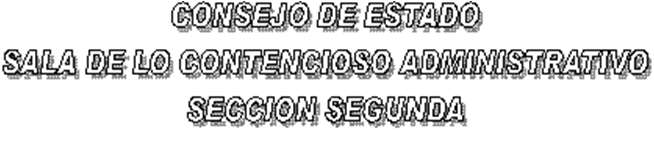 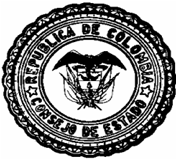 EN SESIÓN CONVOCADA PARA EL DÍA VEINTITRES (23) DE ABRIL DE DOS  MIL  DOCE (2012) A LAS TRES DE LA TARDE (03:00 P. M.), LA SUBSECCIÓN “A” DE LA SECCIÓN SEGUNDA DEL CONSEJO DE ESTADO, SOMETERÁ A DISCUSIÓN LOS SIGUIENTES PROYECTOS  CONSTITUCIONALES:SUBSECCIÓN  "A"DR. ALFONSO VARGAS RINCÓNFALLOSAC -12-00451		ACCIÓN DE TUTELA  		 CLÍMACO EDMUNDO SÁNCHEZ CAMARGO		(F. DE V. MAY.-04-12)AC -12-00483		ACCIÓN DE TUTELA  		 VELIA DEL ROSARIO MALDONADO MAZZILI		(F. DE V. MAY.-07-12)AC -12-00509		ACCIÓN DE TUTELA  		 ANTONIO ANDRÉS GARCÍA GALVIS		(F. DE V. MAY.-04-12)DR. LUIS RAFAEL VERGARA QUINTEROFALLOSAC -12-00352		ACCIÓN DE TUTELA  		 CONTRALORÍA GENERAL DE LA REPUBLICA		(F. DE V. ABR.-23-12)EL PRESENTE AVISO SE FIJA HOY, VEINTITRES (23) DE ABRIL DE DOS  MIL  DOCE (2012),	                               EL PRESIDENTE,			GERARDO ARENAS MONSALVE	EL SECRETARIO,			WILLIAM MORENO MORENO